Name:				  Title: 					  RSA:			District:					  Month:								Bank Account Number:																						Mileage Total:									     KM  $  			(transferred from following page/s)Accommodation:										  $  			Meals:											  $  			Travel:											  $  			(e.g. flights, parking, taxi)Other:											  $  			(e.g. phone, postage)TOTAL CLAIMED:										  $  			Individual Activity Sheet & Receipts attached (Y / N):							Claimant Signature:						  		Date:				Authorised by District Support Adviser:					Date:				Mileage Information(make additional copies as required)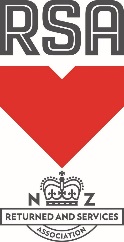 CLAIM FORM – SUPPORT SERVICESDate(e.g. 12 Mar 17)Reason(e.g. Pension)To / From(e.g. RSA to Mt Eden, return)Km $Date(e.g. 12 Mar 17)Reason(e.g. Pension)To / From(e.g. RSA to Mt Eden return)Total Km Total $Total KmTotal $